1. Анализ территорииСхема пешеходных потоковСхема влияния подземных коммуникаций2.Концепция двораМолекула счастья.Всем нам известно, что человек-существо биологическое, его жизнь и работоспособность поддерживают множество внутренних систем. Одна из таких систем - система молекул как база первоначального строения человека.Как молекула объединяет в себе множество атомов – жилой двор объединяет множество живущих в нем людей. Молекула - это единая система, где всё рационально, взаимосвязано и логично. Наша молекула счастья построена по тем же принципам. Особенности строения молекул определяют физические свойства вещества, состоящего из этих молекул, а структуру планировки жилого двора определяют потребности людей, проживающих в нем. Таким образом, дворовая территория включает в себя следующие зоны: тихого отдыха, игровые зоны для детей разных возрастов, спортивную зону.Концептуальные предложения по благоустройству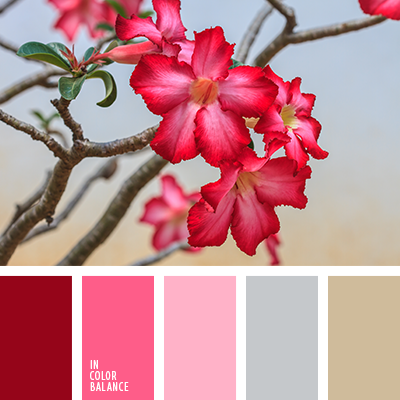 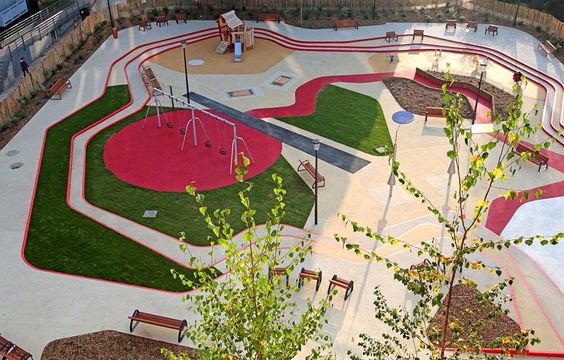 - колористическое предложение двора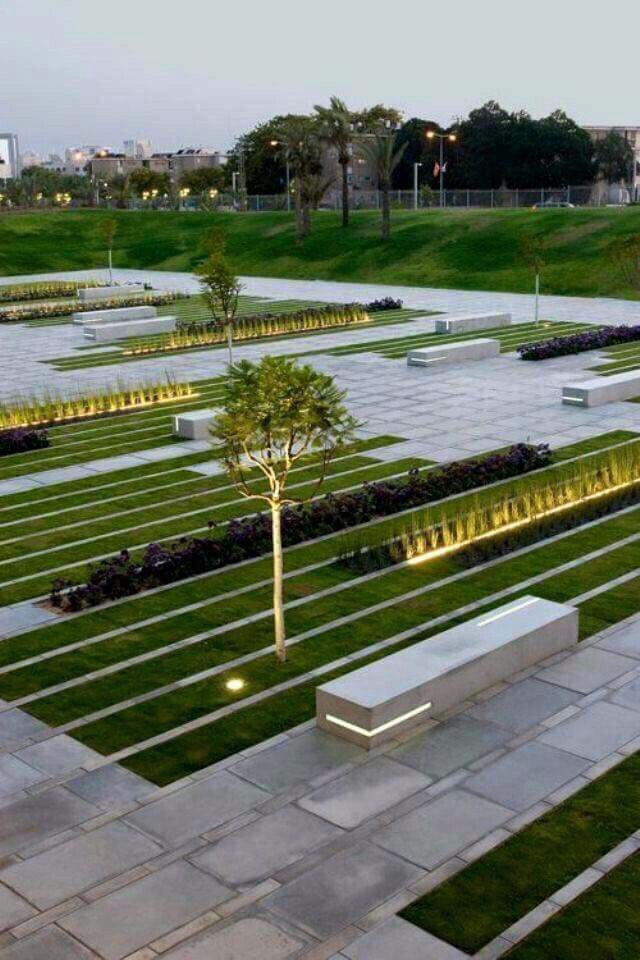 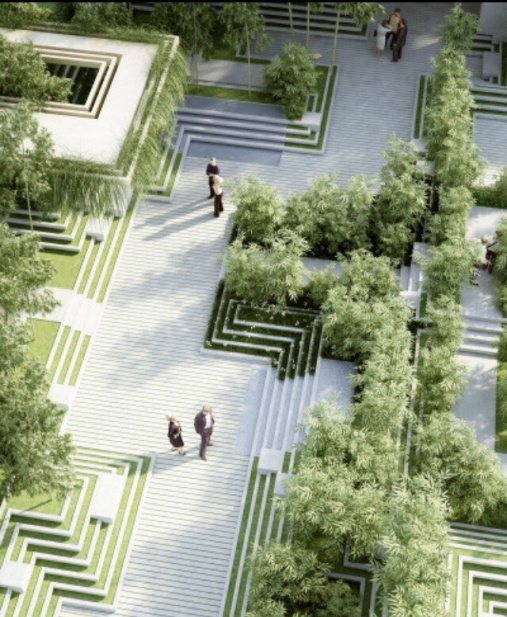 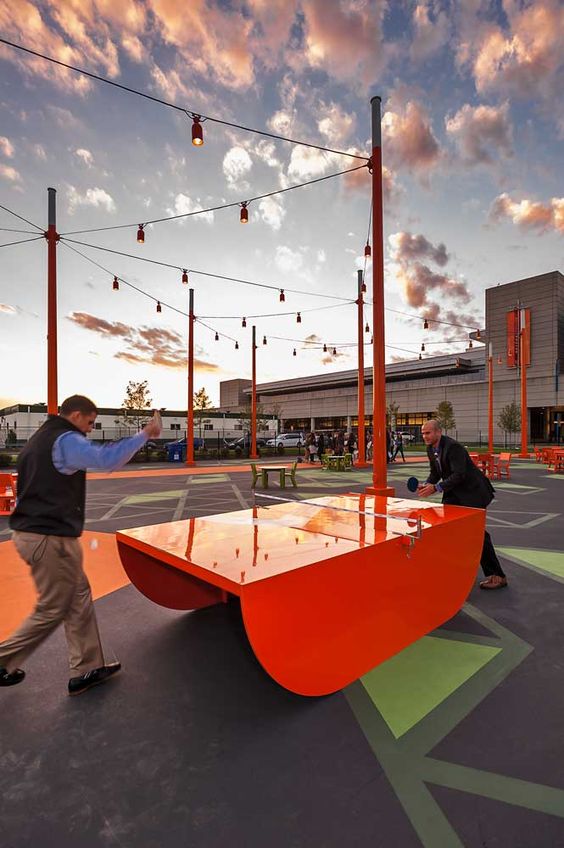 Ассортимент зеленых насажденийОборудованиеНазвание растенияВысотаВысотаПериод цветения, цветПериод цветения, цветРасстояниепри посадкеРасстояниепри посадкеСтоимостьСтоимостьДеревья, кустарникиДеревья, кустарникиДеревья, кустарникиДеревья, кустарникиДеревья, кустарникиДеревья, кустарникиДеревья, кустарникиДеревья, кустарникиДеревья, кустарникиБарбарис Тунберга  «Atropurpurea Nana» ( Berberis thunbergii «Atropurpurea Nana») 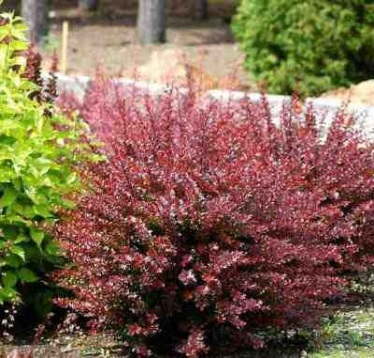 до 0.6 мдо 0.6 мЦветёт жёлто-красными кистями с начала второй недели мая. Листва темно-пурпурно-красная, осенью шарлахово-красная;Цветёт жёлто-красными кистями с начала второй недели мая. Листва темно-пурпурно-красная, осенью шарлахово-красная;1,5-2м1,5-2м600600Пузыреплодник калинолистный «Red Baron»  (лат. Physocarpus opulifolius «Red Baron»)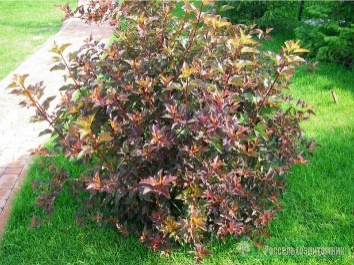 До 2 мДо 2 мЦветы многочисленные, бледно-розовые, собранные в щитках (до5см), цветение с начала-середины июня (2- 3 недели). Плоды - сборные (вздутые листовки), красныеЦветы многочисленные, бледно-розовые, собранные в щитках (до5см), цветение с начала-середины июня (2- 3 недели). Плоды - сборные (вздутые листовки), красные1.5 м1.5 м1.5 м1900Кизильник блестящий (лат. Cotoneáster lucídus)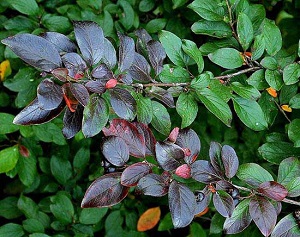 2-3 м высотой2-3 м высотойЛистья светло-зеленые, кирпично-красные, темно-красные или пурпурные осенью. Цветки розовые. Цветет в мае-июне на протяжении месяца.Листья светло-зеленые, кирпично-красные, темно-красные или пурпурные осенью. Цветки розовые. Цветет в мае-июне на протяжении месяца.0,5-2 м0,5-2 м0,5-2 м450Спирея японская "Country Red" ( лат.  Spiraea japonica « Country Red »)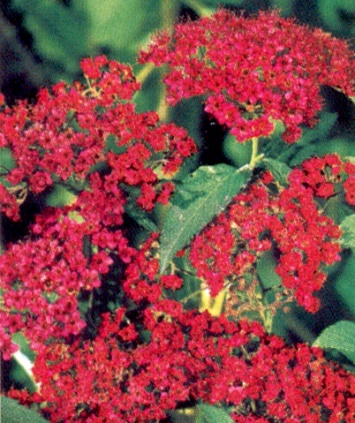 Высота 0,5-0,7 м (до 1 м)Высота 0,5-0,7 м (до 1 м)Цветки малиново-красные, длительный период цветения, до 100 дней, с конца июня по сентябрь; цветки в щитковидных соцветиях до 15 см ширинойЦветки малиново-красные, длительный период цветения, до 100 дней, с конца июня по сентябрь; цветки в щитковидных соцветиях до 15 см шириной50-60 см50-60 см50-60 см250Туя западная колоновидная «Smaragd» (лат. Thuja occidentalis «Smaragd»)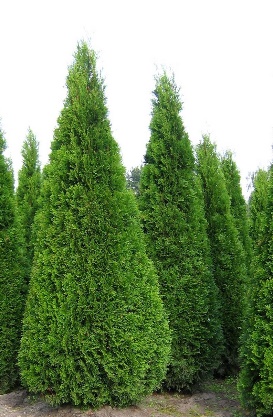 в условиях Подмосковья порядка 12 мв условиях Подмосковья порядка 12 мСезон декоратив-ности: круглый годСезон декоратив-ности: круглый годрасстояние между растениями от 0,5до 3расстояние между растениями от 0,5до 3расстояние между растениями от 0,5до 3550-1500 (в зависимости от высоты)Катальпа бигнониевидная (лат. Catalpa bignonioides) 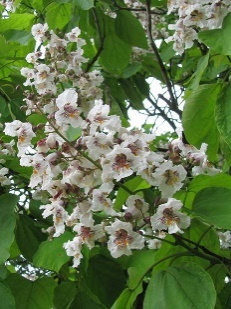 в Москве - до 8 -15 мв Москве - до 8 -15 мПродолжительность цветения 25-30 дней (с середины июня), цветы белыеПродолжительность цветения 25-30 дней (с середины июня), цветы белыене менее 3 мне менее 3 мне менее 3 мОт 5500 (более 1 м)Сумах оленерогий «Radiance (Sinrus)» (лат. Rhus typhina «Radiance (Sinrus)»)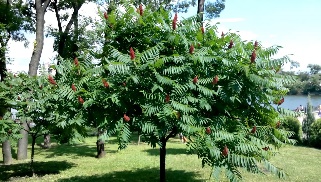 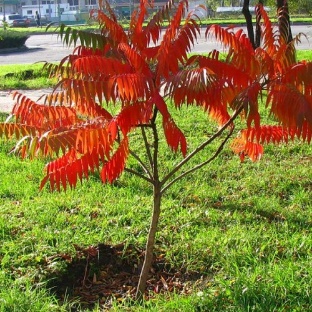 3-5 м3-5 мцветет в начале летацветет в начале лета2 м2 м2 м600ЦветыЦветыЦветыЦветыЦветыЦветыЦветыЦветыЦветыНазваниеНазваниеВысотаВысотаПериод цветения, цветПериод цветения, цветСтоимостьСтоимостьСтоимостьПримула зубчатая красная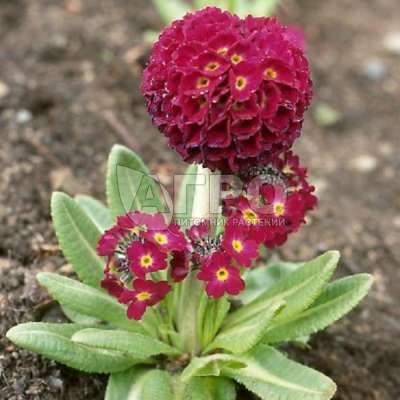 Примула зубчатая краснаядо 30 смдо 30 смЦветки рубиново-красные с оранжевым зевом. Цветет c 20—30 апреля в течение 30—35 дней.Цветки рубиново-красные с оранжевым зевом. Цветет c 20—30 апреля в течение 30—35 дней.180180180Флокс шиловидный apple blossom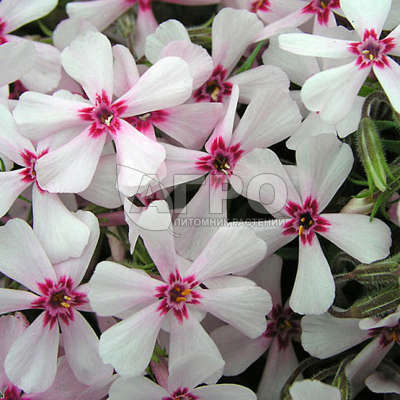 Флокс шиловидный apple blossom10-15 см10-15 смЦветок в виде звездочки, нежно-розового цвета с  карминным глазком в центре. После первого обильного  цветения в начале лета, цветет  повторно, но уже не так обильно.Цветок в виде звездочки, нежно-розового цвета с  карминным глазком в центре. После первого обильного  цветения в начале лета, цветет  повторно, но уже не так обильно.180180180Флокс шиловидный scarlet flame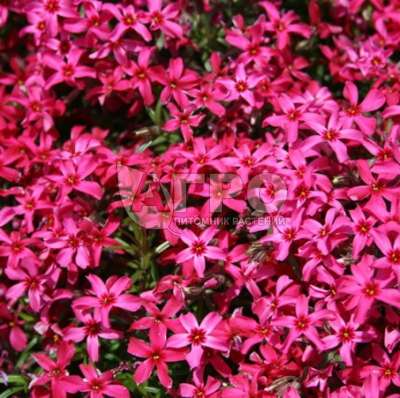 Флокс шиловидный scarlet flame10-15 см 10-15 см Цветок звездчатый, розовато-малиновый с более темным центром. Период цветения: май-июнь, повторно август- сентябрь.Цветок звездчатый, розовато-малиновый с более темным центром. Период цветения: май-июнь, повторно август- сентябрь.180180180Гвоздика гибридная Whatfield Wisp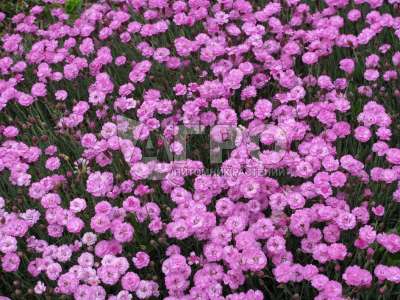 Гвоздика гибридная Whatfield Wisp15-20 см15-20 смВремя цветения: конец июня - июль. Обильноцветущий сорт с подушкой из сизой листвы, полностью усыпанной цветами нежно-розового цвета, по 2-3 на цветоносе.Время цветения: конец июня - июль. Обильноцветущий сорт с подушкой из сизой листвы, полностью усыпанной цветами нежно-розового цвета, по 2-3 на цветоносе.180180180Астра кустарниковая Pink Beauty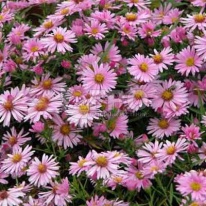 Астра кустарниковая Pink Beauty45-50 см45-50 смЦветет очень обильно в конце августа-начале сентября в течении 30-40 дней. Цветки светло-лиловые с желтой серединкой.Цветет очень обильно в конце августа-начале сентября в течении 30-40 дней. Цветки светло-лиловые с желтой серединкой.180180180Герань далматская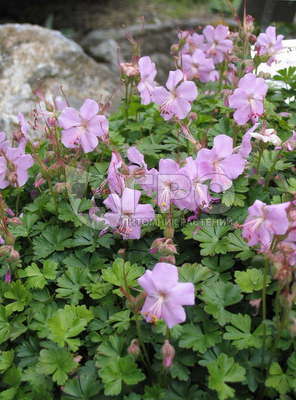 Герань далматская10-15 см10-15 смЦветки нежно-розовые. Время цветения: август-сентябрь.Цветки нежно-розовые. Время цветения: август-сентябрь.210210210Наименование оборудованияМодельСсылка на сайтИгровой комплекс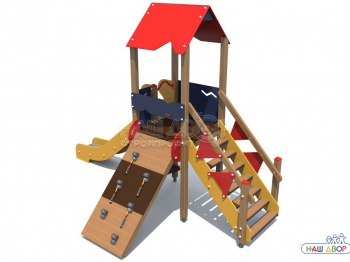 Артикул: 1104Серия: НордикаКатегория: Горки, ГородкиГабариты: 4978*2870*3648ммРазмер площадки: 7978*4870ммhttp://stroyprofit.com/katalog/catalog/nordika/igrovoy-kompleks-404/ Игровой комплекс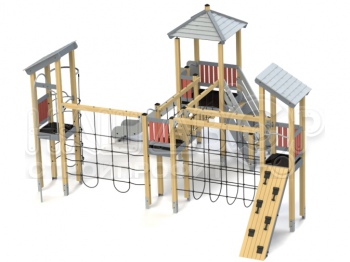 Артикул: K1404Серия: КиндикКатегория: ГородкиГабариты: 6494*5600*3832ммРазмер площадки: 9631*8600ммhttp://stroyprofit.com/katalog/catalog/kindika/igrovoj-kompleks45/Качели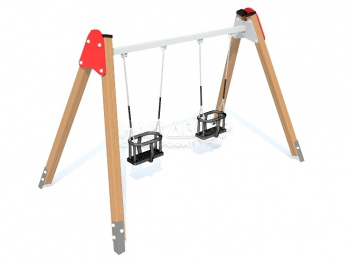 Артикул: 6322Серия: ВиражКатегория: КачелиГабариты: 3180*1730*2024ммРазмер площадки: 2880*6707ммhttp://stroyprofit.com/katalog/catalog/virazh/kacheli4/Скамья 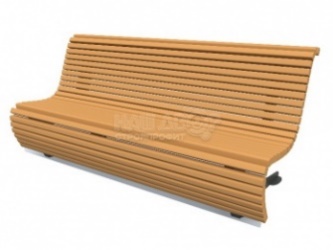 Артикул: 8034Серия: БлагоуcтройствоКатегория: Скамейки, Скамейки со спинкойГабариты: 865*2000*890ммhttp://stroyprofit.com/katalog/catalog/blagoustroistvo/skamejka2/Скамья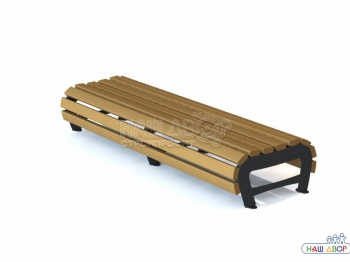 Артикул: 8042Серия: БлагоуcтройствоКатегория: СкамейкиГабариты: 2614*730*397ммhttp://stroyprofit.com/katalog/catalog/blagoustroistvo/skamejka3/Тренажер (турник) Артикул: 7731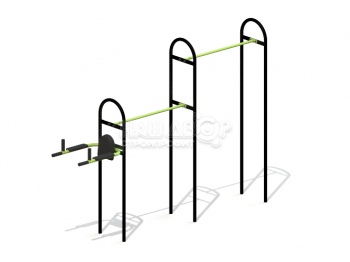 Серия: Уличные ТренажёрыКатегория: Спорт, ТренажерыГабариты: 3230*600*2390ммРазмер площадки: 3600*6230ммhttp://stroyprofit.com/katalog/catalog/trenazheryi1/trenazher/Урна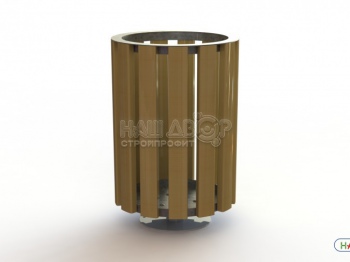 Артикул: 9032Серия: БлагоустройствоКатегория: УрныГабариты: 600*600*800ммРазмер площадки: 600*600ммhttp://stroyprofit.com/katalog/catalog/blagoustroistvo/urna-derevyannaya-so-vstavkoj1/Тренажер для прессаАртикул: 7726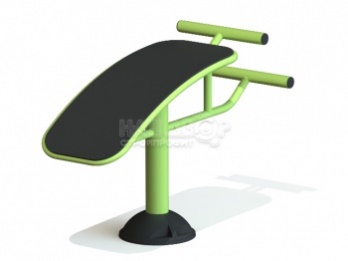 Серия: Уличные ТренажёрыКатегория: Спорт, ТренажерыГабариты: 1080*410*750ммРазмер площадки: 3410*4080ммhttp://stroyprofit.com/katalog/catalog/trenazheryi1/trenazher-dlya-pressa/Тренажер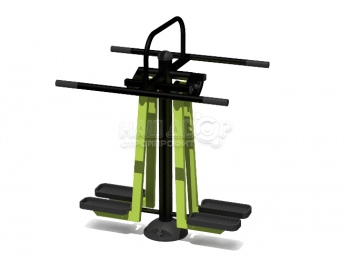 Артикул: 7727Серия: Уличные ТренажёрыКатегория: Спорт, ТренажерыГабариты: 1120*893*1438ммРазмер площадки: 4120*3893ммhttp://stroyprofit.com/katalog/catalog/trenazheryi1/trenazher-7727/ПесочницаАртикул: V5306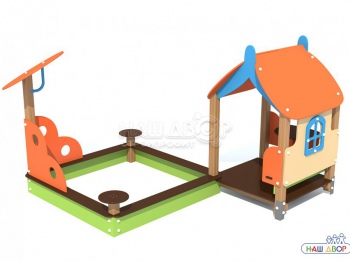 Серия: ВальдикаКатегория: ПесочницыГабариты: 3280*3509*2060ммРазмер площадки: 6280*6509ммhttp://stroyprofit.com/katalog/catalog/valdika/igrovoy-modulb-pesochnitsa-domik-253/Батут детский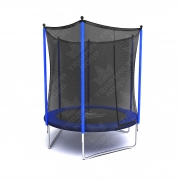 http://triumphnord24.ru/shop/sportivnye-tovary/detskie-batuty-dlya-dachi/batuty-triumph-nord/batut-triumf-nord-sportivnyy-183-sm/Качели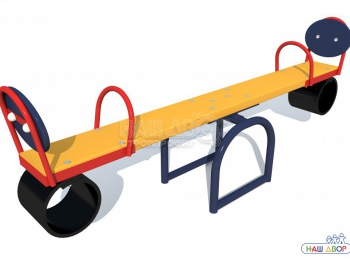 Артикул: 6201Серия: ВиражКатегория: Качели-балансиры, КачелиГабариты: 2265*440*750ммРазмер площадки: 4265*2440ммhttp://stroyprofit.com/katalog/catalog/virazh/kacheli-balansir-542/Уличный фонарь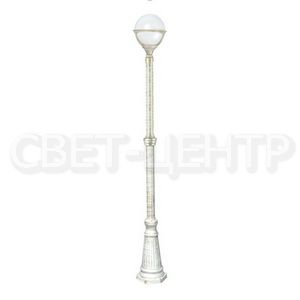 Уличный фонарь MONACO A1497PA-1WGhttp://svet-centr.ru/market/ulichnye_svetilniki/fonari/bolshie/stolb_monaco2/